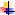 學校班級班級班級連絡電話電子信箱(請注意英文大小寫)電子信箱(請注意英文大小寫)電子信箱(請注意英文大小寫)帶隊/報名教師姓名教師行動電話教師行動電話教師行動電話是否需要接送車輛？(將由職探中心協助申請)是否需要接送車輛？(將由職探中心協助申請)是否需要接送車輛？(將由職探中心協助申請)是否需要接送車輛？(將由職探中心協助申請)□是(接送起訖時間        ~         )    □否□是(接送起訖時間        ~         )    □否□是(接送起訖時間        ~         )    □否□是(接送起訖時間        ~         )    □否□是(接送起訖時間        ~         )    □否□是(接送起訖時間        ~         )    □否職群課程安排表及日期時間職群課程安排表及日期時間職群課程安排表及日期時間職群課程安排表及日期時間職群課程安排表及日期時間職群課程安排表及日期時間(請於空白處填寫班級、人數及課程，如：6忠/16人/影像)(請於空白處填寫班級、人數及課程，如：6忠/16人/影像)(請於空白處填寫班級、人數及課程，如：6忠/16人/影像)(請於空白處填寫班級、人數及課程，如：6忠/16人/影像)食品群 - 基礎烘焙  (週三、五 13:30-16:05)食品群 - 基礎烘焙  (週三、五 13:30-16:05)食品群 - 基礎烘焙  (週三、五 13:30-16:05)食品群 - 基礎烘焙  (週三、五 13:30-16:05)食品群 - 基礎烘焙  (週三、五 13:30-16:05)食品群 - 基礎烘焙  (週三、五 13:30-16:05)食品群 - 基礎烘焙  (週三、五 13:30-16:05)食品群 - 基礎烘焙  (週三、五 13:30-16:05)食品群 - 基礎烘焙  (週三、五 13:30-16:05)食品群 - 基礎烘焙  (週三、五 13:30-16:05)03/20(三)03/20(三)03/15(五)03/15(五)03/22(五)03/22(五)04/17(三)04/17(三)04/12(五)04/12(五)05/01(三)05/01(三)04/19(五)04/19(五)05/15(三)05/15(三)05/03(五)05/03(五)05/10(五)05/10(五)05/17(五)05/17(五)05/24(五)05/24(五)05/31(五)05/31(五)06/21(五)06/21(五)設計群 – 創意影像製作/數位畫家:電腦繪圖製作(二擇一)  (週二 13:30-16:05)設計群 – 創意影像製作/數位畫家:電腦繪圖製作(二擇一)  (週二 13:30-16:05)設計群 – 創意影像製作/數位畫家:電腦繪圖製作(二擇一)  (週二 13:30-16:05)設計群 – 創意影像製作/數位畫家:電腦繪圖製作(二擇一)  (週二 13:30-16:05)設計群 – 創意影像製作/數位畫家:電腦繪圖製作(二擇一)  (週二 13:30-16:05)設計群 – 創意影像製作/數位畫家:電腦繪圖製作(二擇一)  (週二 13:30-16:05)設計群 – 創意影像製作/數位畫家:電腦繪圖製作(二擇一)  (週二 13:30-16:05)設計群 – 創意影像製作/數位畫家:電腦繪圖製作(二擇一)  (週二 13:30-16:05)設計群 – 創意影像製作/數位畫家:電腦繪圖製作(二擇一)  (週二 13:30-16:05)設計群 – 創意影像製作/數位畫家:電腦繪圖製作(二擇一)  (週二 13:30-16:05)03/12(二)03/12(二)03/12(二)05/07(二)05/07(二)03/19(二)03/19(二)03/19(二)05/21(二)05/21(二)04/16(二)04/16(二)04/16(二)06/11(二)06/11(二)設計群 - 創意大考驗/攝影達人/個性品牌設計(三擇一)  (週三 13:30-16:05)設計群 - 創意大考驗/攝影達人/個性品牌設計(三擇一)  (週三 13:30-16:05)設計群 - 創意大考驗/攝影達人/個性品牌設計(三擇一)  (週三 13:30-16:05)設計群 - 創意大考驗/攝影達人/個性品牌設計(三擇一)  (週三 13:30-16:05)設計群 - 創意大考驗/攝影達人/個性品牌設計(三擇一)  (週三 13:30-16:05)設計群 - 創意大考驗/攝影達人/個性品牌設計(三擇一)  (週三 13:30-16:05)設計群 - 創意大考驗/攝影達人/個性品牌設計(三擇一)  (週三 13:30-16:05)設計群 - 創意大考驗/攝影達人/個性品牌設計(三擇一)  (週三 13:30-16:05)設計群 - 創意大考驗/攝影達人/個性品牌設計(三擇一)  (週三 13:30-16:05)設計群 - 創意大考驗/攝影達人/個性品牌設計(三擇一)  (週三 13:30-16:05)03/06(三)03/06(三)03/06(三)05/08(三)05/08(三)04/17(三)04/17(三)04/17(三)05/29(三)05/29(三)04/24(三)04/24(三)04/24(三)06/12(三)06/12(三)設計群 –威力導演:視訊拼貼設計師  (週五 13:30-16:05)設計群 –威力導演:視訊拼貼設計師  (週五 13:30-16:05)設計群 –威力導演:視訊拼貼設計師  (週五 13:30-16:05)設計群 –威力導演:視訊拼貼設計師  (週五 13:30-16:05)設計群 –威力導演:視訊拼貼設計師  (週五 13:30-16:05)設計群 –威力導演:視訊拼貼設計師  (週五 13:30-16:05)設計群 –威力導演:視訊拼貼設計師  (週五 13:30-16:05)設計群 –威力導演:視訊拼貼設計師  (週五 13:30-16:05)設計群 –威力導演:視訊拼貼設計師  (週五 13:30-16:05)設計群 –威力導演:視訊拼貼設計師  (週五 13:30-16:05)03/22(五)03/22(五)03/22(五)04/12(五)04/12(五)03/29(五)03/29(五)03/29(五)以報名完成時間先後作為課程錄取順序的依據，錄取後除寄送錄取通知之電子郵件，將公布於本校網頁及Facebook粉絲頁。本中心體驗課程完全免費，課程所需材料費用、課程體驗費及教師鐘點費皆由本中心支應並數量準備齊全，為保障每位參加學生之權益，課程當天請準時至本中心報到。車資部分，每車次補助3,000元，數量有限，將以課程錄取順序作為申請依據。請帶隊教師協助點名及整隊，若有學生請假也請事先電話聯繫本中心以預備材料。請報名成功的教師提醒學生自備水杯、鉛筆盒，以下課程需另外攜帶該課程需用物品：食品群課程的請自備餐具/容器及環保杯。       班級人數為16人以上、請帶隊老師協助分為４組。攝影達人課程，請學生自備具有拍攝及上網功能之手機，並手機傳輸線。創意影像製作課程，請帶隊老師攜帶存有學生生活照片的USB。電腦繪圖製作課程，請學生自備USB，內存學生個人照片。威力導演課程，請學生攜帶具有錄影功能之手機、手機傳輸線及USB，並請帶隊老師攜帶大容量之USB。活動過程皆會攝錄影記錄，將於學校官網、Facebook粉絲專頁及Youtube等公開網頁發表活動成果。參加課程之學生作品著作財產權歸該學生所有，報名即視爲同意授權本中心於不另行通知及不致酬之情況下，有重製、廣告宣傳、網路公開展示、公開傳輸之權利。如參與之學生有特殊狀況需求，請註明於報名表並事先通知職探中心。若遇不可抗力之天災（如：颱風），將遵循花蓮縣政府之放假公告，課程將予以順延。本中心保留課程解釋、修改及異動之權利。請參閱本校網頁(http://www.ycjh.hlc.edu.tw)、或至Facebook粉絲頁「花蓮宜昌職業試探與體驗示範中心」最新公告為準。備註欄：